INFORME DE SEGUIMIENTO SEGUNDO TRIMESTRE DE 2017RENDICIÓN DE CUENTAS Y MESAS PUBLICAS DEL NIVEL REGIONAL Y ZONAL (ABRIL – JUNIO DE 2017)PRESENTA:SUBDIRECCIÓN DE MONITOREO Y  EVALUACIÓN)BOGOTÁ DC(Julio de 2017)TABLA DE CONTENIDOGENERALIDADES 2017AVANCES SEGUNDO TRIMESTRE: ANALISIS DE RESULTADOS Y COMPROMISOS EN LAS MESAS PÚBLICASAVANCES EN EL COMPONENTE DE INFORMACIÓN:AVANCES EN EL COMPONENTE DE DIALOGOAVANCES EN EL COMPONENTE DE INCENTIVOS DIFICULTADES RETOS PARA EL TERCER TRIMESTRE DE 2017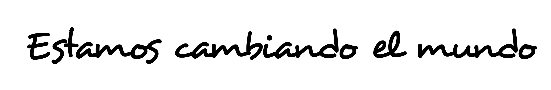 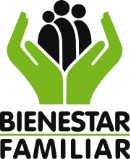 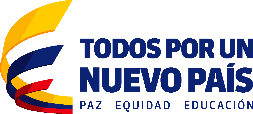 GENERALIDADES 2017 La Implementación de la Política de Rendición de Cuentas del ICBF a los Ciudadanos, está establecida en el documento Conpes 3654 de 2010 y para el 2017 se continuará orientando a posicionar la cultura de apertura de la información, transparencia y diálogo entre el Estado y los ciudadanos.En el ICBF, Nivel Nacional Regional y Zonal  el proceso de rendición de cuentas continuará aunando en la consolidación de  los siguientes propósitos:Definir la política de rendición de cuentas como un proceso secuencial y de responsabilidad en los tres niveles.Promover las consultas ciudadanas y las convocatorias como aspectos claves de este proceso.  Garantizar la participación ciudadana, de la niñez, la adolescencia y la familia como el eje central de este proceso. Promover el uso de metodologías participativas fundamentadas en un dialogo de doble vía y con incidencia en la toma de decisiones frente a los programas y servicios.Informar y Visibilizar el mejoramiento de las condiciones de vida de los niños, niñas, adolescentes y jóvenes en Colombia, con perspectivas de derechos. Promover el uso de todos los canales de información que posibiliten la transparencia como el eje central de este proceso.Garantizar el uso de herramientas diseñadas para el reconocimiento de prácticas innovadoras en el proceso de rendición de cuentas. Evaluar y realimentar este proceso a las áreas y niveles del ICBF.En desarrollo de esta política, el ICBF para esta vigencia, estableció las metas y actividades dentro del plan de rendición de cuentas que se constituye en la carta de navegación de la entidad en temas de dialogo, información e incentivos fundamentados en las orientaciones y lineamientos metodológicos.AVANCES SEGUNDO TRIMESTRE: Con base en lo diseñado en el plan anticorrupción, el plan de rendición de cuentas y el plan de acción 2017 del Instituto, se destacan los siguientes avances:Se continuo con la asistencia técnica a los Directores Regionales y los coordinadores de planeación y asistencia técnica sobre la nueva estrategia de rendición de cuentas, además se hizo alusión a la caja de herramientas y se recomendó el tema de las consultas previas para la definición de los temas de las MP como eje principal de este proceso. La encuesta virtual se puede consultar en el siguiente Link: https://docs.google.com/forms/d/e/1FAIpQLSfrjv5Cw7vtrp6Xw7kGQC02GLCXtns9rDRJsEbdkEVk5ZONUA/viewform?usp=sf_lSe realizaron 3 Video conferencias sobre la nueva estrategia de RPC en las cuales asistieron las siguientes Regionales:	Amazonas, Cauca, Córdoba Caldas, Cesar, Guaviare, La Guajira Quindío, Meta, Nariño, Putumayo, Risaralda, Sucre, San Andres, Vichada, Vaupés, Se continuó publicando en la página Web del ICBF el cronograma virtual de rendición de cuentas y mesas públicas 2017 con un nuevo diseño para ser consultado tanto por los actores sociales como los actores institucionales. http://www.icbf.gov.co/portal/page/portal/PortalICBF/LeyTransparencia/RendicionCuentasICBFSe actualizo en la Caja de herramientas  las plantillas para apoyo de la presentación de las temáticas de las MP, estas plantillas fueron avaladas por las áreas misionales, además se colgaron otras herramientas claves las cuales pueden ser consultadas por las Regionales y los CZ    \\172.16.9.31\ArchivosICBF\Direccion de Planeación\Caja de Herramientas 2017\Se avanzó en las consultas previas y para el segundo trimestre el resultado fue el siguiente:Las Regionales realizaron el 100% de encuestas físicasA junio de 2017, 78 centros zonales realizaron consultas   y participaron 4.295 personas en igual número de encuestas.Los temas elegidos en las consultas fueron:19 Centros Zonales hicieron consultas  y los temas más representativos que eligió la comunidad tuvo que ver con: Violencia y abuso Sexual, Maltrato infantil, proceso administrativo de restablecimiento de derechos, temas de protección en general, Embarazo en Adolescentes, Sistema de responsabilidad penal, Hogares de paso, trabajo infantil y aprovechamiento del tiempo libre, de resaltar que los temas que más fueron solicitados, están Violencia y abuso Sexual, Maltrato infantil, trabajo infantil y aprovechamiento del tiempo libre.34 Centros Zonales hicieron consultas y los temas más representativos que eligió la comunidad tuvo que ver con: Temas atención a niños y niñas menores de seis años, en las distintas modalidades en conjunto con temas nutricionales y de bienestarina. 6 Centros Zonales hicieron consultas y los temas más representativos que eligió la comunidad tuvo que ver con temas de bienestarina.18 Centros Zonales hicieron consultas y los temas más representativos que eligió la comunidad tuvo que ver con programas y servicios y portafolio.1 Centro Zonal hizo consultas y el tema más representativo que eligió la comunidad tuvo que ver con participación de los niños y niñas en medio institucional.Para el segundo trimestre, abril mayo y junio se programaron 81 MP y reportaron 79 MP quedando pendientes 2 MP de las Regionales Boyacá y Norte de Santander.  para una gestión del 98%Es importante aclarar que de las 79 MP realizadas se cuentan con todas las evidencias incluyendo los temas de consultas ciudadanas los formatos de cumplimiento a compromisos.En las 79 MP en dichas mesas han participado un total de 4.600 personas de la cuales 1.202 personas representan a las OG, 3.209 personas que representan a las ONG y 189 personas que representan a los entes de control y veedurías.  Para el segundo trimestre se generaron 155 compromisos y reportaron la gestión de 153 compromisos para una gestión del 99%, quedaron pendientes de reportar cumplimiento de 2 compromisos las Regionales Boyacá y Norte de Santander.De las 79 MP realizadas y acordes con el tema de las consultas ciudadanas las tendencias en cuanto a temáticas fueron: 35 mesas pública sobre primera infancia, 19 mesas públicas sobre programas y servicios, 19 MP sobre temas de protección y 6 mesas públicas sobre temas de bienestarina.ANALISIS DE RESULTADOS Y COMPROMISOS EN LAS MESAS PÚBLICASDe las 79 mesas públicas realizadas hasta el momento se cuenta con un balance de compromisos adquiridos con la comunidad y es de aclarar que el mayor porcentaje son de resorte de los CZ los cuales pueden resolver con su propia gestión; a continuación, se resumes las tendencias de compromisos por temáticas que comprometen al nivel Regional y Nacional, (Ver cuadro de compromisos por temáticas tratadas en las MP para el primer semestre):De 35 mesas publicas realizadas en el primer semestre los siguientes fueron los compromisos adquiridos en los temas de atención a niños y niñas menores de 6 años (Primera Infancia) y que marcan las siguientes tendencias a las cuales hay que hacerles seguimiento:De 19 mesas públicas realizadas en el primer semestre los siguientes fueron los compromisos adquiridos en los temas de Protección, que marcan las siguientes tendencias a las cuales hay que hacerles seguimiento:De 19 mesas públicas realizadas en el primer semestre los siguientes fueron los compromisos adquiridos en los temas de Programas y servicios en general, que marcan las siguientes tendencias a las cuales hay que hacerles seguimiento:De 6 mesas públicas realizadas en el primer semestre los siguientes fueron los compromisos adquiridos en los temas de Nutrición y Bienestarina, que marcan las siguientes tendencias a las cuales hay que hacerles seguimiento:Compromisos del tema Generaciones con Bienestar; en este punto si bien es cierto no se realizaron MP específicas sobre este tema, se rescatan las siguientes inquietudes de la comunidad:  AVANCES EN EL COMPONENTE DE INFORMACIÓN:Se revisaron y depuraron las plantillas de información por cada temática misional en la cual se definieron los contenidos mínimos de información para la RPC y MP en cada Regional / CZ, se contó con el apoyo el aval y la revisión de los equipos misionales, de primera infancia, Niñez y adolescencia, Familia, Protección y Nutrición. Se brindaron herramientas metodológicas de referencia para garantizar que la información que se socialice a las comunidades sea adecuado, fácil de interpretar.Se colgaron con antelación en la Web los informes y las invitaciones a las mesas públicas como preámbulo de información y consulta para abrir espacios de dialogo durante el desarrollo de las MP. Se ha brindado información en los reportes mensuales de gestión del ICBF y los avances del proceso de rendición de cuentas en el marco de la transparencia. Se han fortalecido los canales virtuales para facilitar la información y comunicación con ciudadanía.Se colgó la caja de herramientas como un espacio de consulta de todos las ayudas y metodologías e instrumentos claves para el desarrollo y la cualificación del proceso de rendición de cuentas.  Se hizo trazabilidad a los temas de PQRS y los temas de mayor cuestionamiento de las comunidades en las MP tienen que ver con: Fijación de cuota alimentaria, Mejoramiento de las condiciones locativas de la Unidad de Servicio Lazos de Amor y Vida, Desnutrición Infantil, Negligencia y desidia en cuanto la atención, cuidado, suministro de medicamentos y aliento a adultos mayores, Infraestructura deficiente del Centro Zonal, Aumentar en los cupos en el CDI, Fortalecimiento del Centro de Desarrollo Infantil, CDI, Aumentar las atenciones de prevención al embarazo adolescente y consumo de sustancias psicoactivas, maltrato infantil y desnutrición., Estrategia de Cero a Siempre no tiene suficiente cobertura en las zonas de conflicto armado, Programas de Promoción y prevención de vulneración de derechos a niños, niñas y adolescentes, Anonimidad en los casos de maltrato infantil, Apoyo psicosocial para el fortalecimiento de redes familiares, Resolver dudas de programas de recuperación nutricional para bebés con bajo peso al nacer, Provisión a las UDS de una bienestarina mensual para quien estén en lista de espera, Solicitud de dar bienestarina a adultos mayores, Solicitud de entrega del complemento nutricional en la zona urbana para la facilidad de los usuarios en zona rural por la dispersión de las veredas, Apoyo a mujeres gestantes, Solicitud de información acerca del valor del contrato que tiene el operador Funda salud y las acciones que ha realizado el ICBF frente a la ejecución del contrato, Solicitud de información sobre la negativa de invitación a las Madres Comunitarias a la Mesa Pública de Infancia que se realizó en el Municipio de Sabana de Torres el día 17 de Mayo de 2017, Información acerca de las acciones que ha tomado el ICBF frente al mal estado de los alimentos que se entregan a los niños y niñas por parte del operador Funda salud. Se espera que la Dirección de servicios y atención haga el respectivo seguimiento a las respuestas que se esté brindando a la comunidad.AVANCES EN EL COMPONENTE DE DIALOGOSe hizo entrega dentro de la caja de herramientas las distintas metodologías participativas para el desarrollo de las MP, las cuales han sido consultadas y utilizadas por los equipos zonales, dichas metodologías están implícitas en los informes previos de las mesas públicas que fueron colgadas en la página web. Se realizaron 79 mesas públicas como espacios de dialogo de doble vía con la comunidad para tratar temas sugeridos por ellos.Se hicieron 4295 encuestas de consultas presenciales en las cuales se tuvo la oportunidad de escuchar gestión, plantear inquietudes, brindar respuestas y generación de compromisos.   Se han venido utilizando los canales electrónicos de comunicación, durante todo el proceso de rendición de cuentas sobre todo los correos electrónicos y la página Web, para la rendición de cuentas se tiene proyectado las redes socialesAVANCES EN EL COMPONENTE DE INCENTIVOS Se han realizado 3 video conferencias como una estrategia para interiorizar la cultura de rendición de cuentas en los servidores públicos y estos a su vez proyectan esa cultura en los ciudadanos mediante la realización de las mesas públicas, el acompañamiento y el reconocimiento de experiencias, a partir de metodologías participativas.Se ha promovido la participación social con incidencia en el servicio público así quedó plasmado en las 79 mesas públicas realizadas en el primer semestre del 2017 a partir de las consultas ciudadanas y los compromisos generados en estos eventos. Se ha socializado y visibilizado la información de gestión del proceso de rendición de cuentas de tal manera que tanto los cronogramas regionales y zonales fueron publicados en la web para las respectivas consultas que facilitar la participación.Se han colgado los informes de gestión previos de las mesas públicas, para que sean consultados por la comunidad y puedan tener elementos de juicio que facilitan incentivos que promueven acciones de mejoramiento del SPBF.Se dio apertura al buzón en MP y RPC para recoger PQRS y la dirección de servicios y atención lo sistematizará en el sim para las respectivas respuestas.Se hizo seguimiento al cumplimiento de los compromisos adquiridos con la comunidad durante el segundo trimestre y las regionales reportaron el cumplimiento de 153 compromisos de 155 surgidos durante el primer semestre, esto promueve mayor compromiso de parte de la comunidad   para la cualificación del SPBF.DIFICULTADES En general las dificultades que se presentaron en la implementación del proceso de rendición de cuentas y mesas públicas en el segundo trimestre 2017 fueron:  Bajo nivel de información a los equipos regionales y zonales, a pesar de las orientaciones brindadas a los directores Regionales, a los coordinadores de Planeación y asistencia técnica. La reprogramación de las mesas públicas por el tema de ley de garantías. Reducción de la participación social por el cambio de metodología en la rendición de cuentas de las regionales. Reprogramación de las MP mientras se adaptan a la nueva estrategia y al tema de las consultas ciudadanas.Bajo nivel de uso de la Web para el diligenciamiento de las consultas ciudadanas. La Regional Guajira No reportó meta para el 2017.RETOS PARA EL TERCER TRIMESTRE DE 2017Reorientar el proceso de rendición de cuentas con base en la ley de garantías.Reorientar el cronograma de las MP que deben ir hasta agosto, quedando así la proyección: Julio están programadas 46 MP y agosto 78 mesas públicas, en tal sentido las consultas ciudadanas se deberán realizar hasta Julio 30 de 2017. La Rendición de cuentas de cada regional, se realizará por medio de un programa en formato de televisión pregrabado, y que será difundido en medios de comunicación comunitarios, regionales entre el 10 y 20 de noviembre de 2017.Definir y compartir el formato, las instrucciones y el libreto con los principales temas que deberán tratar las Regionales,Coordinar la logística y los desplazamientos para realizar los pregrabados en la ciudad de Bogotá con el apoyo de las oficinas de comunicaciones Regionales Dejar listas las producciones y la grabación de los 33 eventos de rendición de cuentas para el 30 de octubre de 2017.Se creará Hashtag para movilizar ciudadanía en diferentes temáticas frente a la rendición de cuentas de las Regionales.Sistematizar y tener las estadísticas sobre los compromisos adquiridos en las Mesas Publicas.Recomendar a las áreas misionales el uso de esta información sobre los compromisos adquiridos con la comunidad y verificar su cumplimiento durante el 2017.Presenta Subdirección de monitoreo y EvaluaciónJulio de 2017 de 2017  